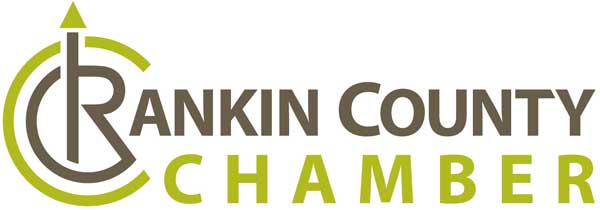 LEADERSHIP RANKIN2018-2019 Confidential ApplicationDeadline: 4:00 pm - Friday, June 29, 2018  Please make sure all pertinent information is included on this form.								   Date: __________________________Name: ___________________________________________ Sex: ____ M ____ F    Race: _______Preferred or Nickname: _____________________________ T-Shirt Size: S - M - L - XL - 2X - 3X Employer: _______________________________________________________________________Date of Birth: ______________________   Place of Birth:  ________________________________Home Address:  __________________________________________________________________City: __________________________________________ State: _________ Zip: ______________E-mail Address:  ___________________________________   Cell __________________________Can you receive text messages? _____ Yes   ______ No       Spouse Name:  _____________________________________  Children:  _____________________Length of residency in :  ________________________________________________Include high school, college, business or trade schools and/or specialized training:Present Employer:  ________________________________________________________________ Address: ________________________________________________________________________City/State/Zip: _______________________________________ Phone: ______________________Website: ________________________________________________________________________Title or Responsibility:  ________________________________  Start Date:  __________________  ________________________________________________________________________________Previous Employment:  (Account for all significant employment, including military active duty).Please list community civic, professional, business, religious, social, athletic, or other organizations of which you have been a member.Special Honors or Awards:____________________________________________________________________________________________________________________________________________________________Elected Public Offices (include dates of terms of office):  _____________________________________________________________________________________________________________How much time each month do you commit to community, civic, professional and other organization activities?  ____________________________________________________________________________________________________________________________________________________What do you consider to be your most notable achievement to date?________________________________________________________________________________________________________________________________________________________________________________________________________________________________________List any information, which has not been discussed above that you feel would be helpful to the selection committee:  ________________________________________________________________________________________________________________________________________________________________________________________________________________________What do you feel to be the most significant problems facing the Rankin County area?  (Limit three)____________________________________________________________________________________________________________________________________________________________What do you feel are the most notable opportunities that Rankin County has to offer?  (Limit three)____________________________________________________________________________________________________________________________________________________________List any special needs (physical, dietary, etc) that should be considered:  __________________________________________________________________________________________________________________________________________________________This application has the full approval of this firm and the applicant has our full support, which includes the time required to participate in the program, and (if agreed), includes paying his or her tuition.  We understand that not all applicants can be accepted for this program in any given year, and that all applications are held confidential.Firm:  ________________________________________________________________________Name:  _________________________________   Signature:  ____________________________Title:  ___________________________________   Date:  _______________________________I understand the purpose of the Leadership Rankin program and, if I become a participant, will devote the time and energy necessary to make it a successful experience.  I have the full support of my employer for the time required to participate.  I will be able to attend all sessions and understand that two absences, excused or unexcused, will result in removal from the program.  I understand that the tuition fee must be paid in full by Friday, August 17, 2018 and will not be refundable at any point after the retreat. I also understand that my submission of this application does not guarantee my acceptance into the program.  By submitting this application, you are giving us permission to send you text messages and emails regarding the Leadership Rankin Program and other chamber events. We will not send emails or text messages for anything unrelated to Rankin County Chamber.Applicant Signature:   _________________________________  Date:   _____________________SUBMIT COMPLETED APPLICATION & 2 LETTERS OF RECOMMENDATION TO: Mail To:						Deliver To:					  Chamber of Commerce	Rankin  Chamber of Commerce	P O Box 428 	101 Service Drive	,   39043	Brandon, MS 39042DEADLINE:    4:00 pm Friday, June 29, 2018All applications are subject to confidential evaluation.  Applicants selected will be notified by letter.Tuition for the Leadership Rankin Program is $750 and must be paid in full by Friday, August 17, 2018. Tuition covers the cost of the retreat, all class materials, refreshments, meals and the graduation reception for you and a guest. A limited number of need-based partial scholarships are considered on a case by case basis for applicants who are self-employed or work for non-profit organizations or companies with limited financial capacity. A maximum of $375 will be given per scholarship._____ I will need scholarship assistance.                       Amount requested: $____________Reason for request: ________________________________________________________________________________________________________________________________________________________________________________________________________________________LEADERSHIP RANKINA program of the Rankin County Chamber of CommerceAPPLICATION PROCEDUREApplications for the Leadership Rankin Program are requested from individuals interested in participating.Applications are reviewed and a committee selects participants.  The number of participants is limited to approximately 24 in order to encourage maximum personal participation.  Efforts are made to balance participants according to business, professions, geography, race, and sex.Tuition for the program is $750 and must be paid in full by Friday, August 17, 2018. Tuition covers the cost of the retreat, all class materials, refreshments, meals and the graduation luncheon.Applications will be accepted through 4:00 pm Friday, June 29, 2018 Applications should be printed in ink or typed and should include as much information as possible.By submitting an application to the program, the applicant is indicating his/her willingness and his/her ability to attend all sessions.  Leadership Rankin begins with a MANDATORY overnight skill building retreat on August 30-31, 2018. In addition to the retreat, there will be a minimum of nine monthly sessions each lasting a full day. These dates are given at the Welcome Luncheon on July 25th, so that the applicant will have enough time to plan accordingly.Applicants must submit at least two letters of recommendation with this application.Participants, divided into teams, will be involved in a project to improve or enhance the quality of life in .  Participants must be willing to commit the necessary time to the project phase of the program. The schedule for the project work is determined by the participants.Applicants must be a resident of   or work in .Applicants must be at least 24 years of age.APPLICATION CHECKLISTA complete application consists of the following items:This completed formTwo letters of recommendationSchoolCity/StateDates AttendedDegreeMajorEmployerTitle or ResponsibilityDatesDatesEmployerTitle or ResponsibilityFromToOrganizationFromToOfficial Position Held